LÃNH ĐẠO TRƯỜNG HIỆN TẠINHIỆM KỲ 2013 – 2018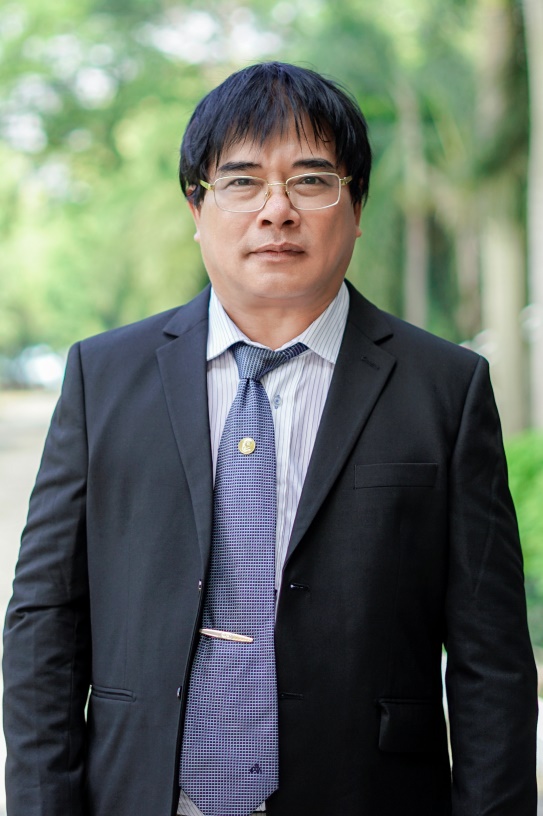 Hiệu trưởng NGƯT.PGS.TS. Đỗ Văn Dũng nhiệm kỳ 2013 – 2018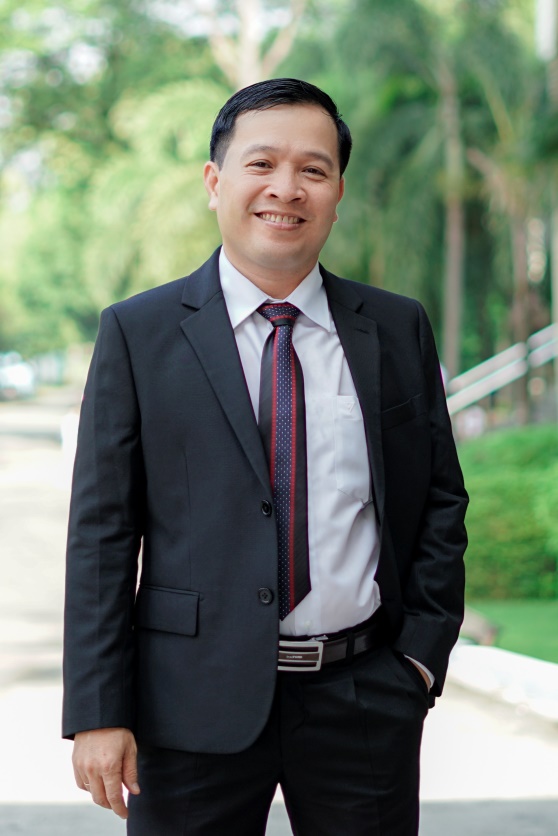 TS. Ngô Văn ThuyênChủ tịch Hội đồng trường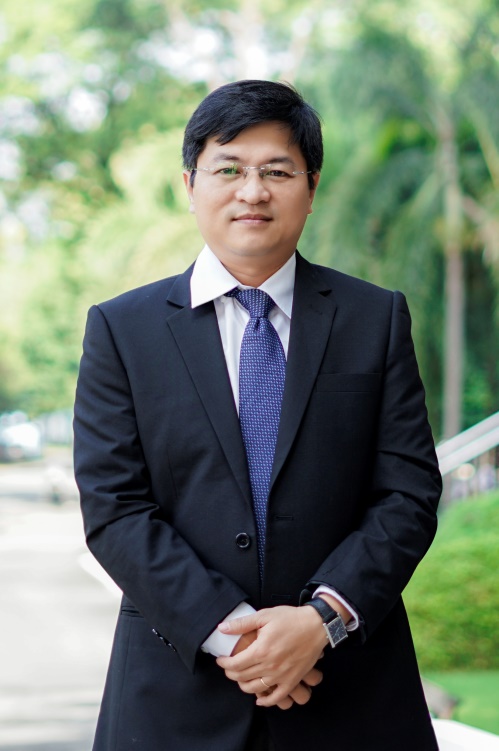 PGS.TS Lê Hiếu GiangPhó Hiệu trưởng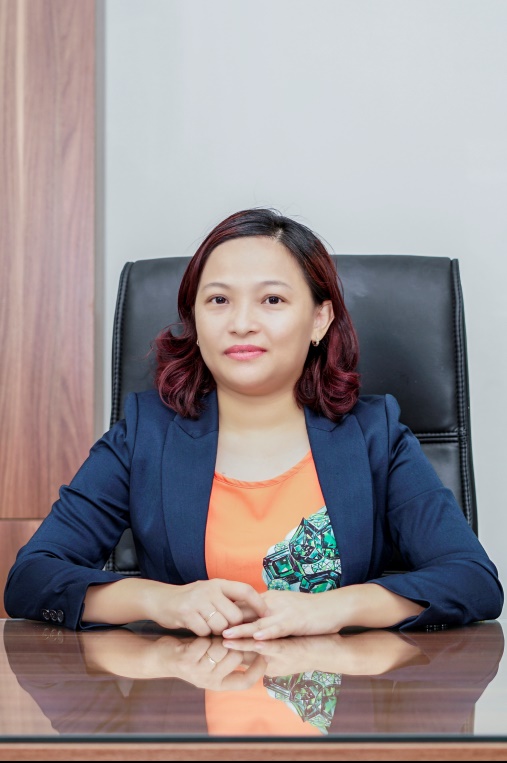 TS. Trương Thị Hiền Phó Hiệu trưởng